PENETAPAN KADAR NATRIUM BENZOATPADA SIRUP RASA JERUK DENGAN METODE KROMATOGRAFI CAIR KINERJA TINGGI (KCKT)SKRIPSIDiajukan untuk melengkapi dan memenuhi syarat-syarat untuk memperoleh Gelar Sarjana Farmasi pada Program Studi Farmasi Fakultas FarmasiUniversitas Muslim Nusantara Al-WashliyahOLEH:ZHA ZHA SANTASANPM. 212114167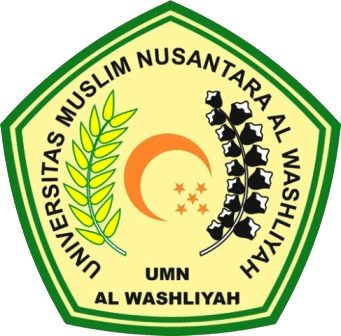 PROGRAM STUDI SARJANA FARMASIFAKULTAS FARMASIUNIVERSITAS MUSLIM NUSANTARA AL-WASHLIYAHMEDAN2023